Friday Plan - 8th May 2020:Daily activities: Spellings: Revise all spellings.Reading: Read for at least 20 minutes. Tables: Practice your multiplication tables (focus on x9 and x10 this week)Gaeilge: Practice 5 questions of your choice and answer orally.Whole-school event: Go to the Well-being Fortnight page for today’s activity!Seesaw: Log on to Seesaw and do the ‘Check-In’ task.1. English:Revise your spellings. If your adult is able to, they could test your spellings today. If not, you could create a wordsearch containing all 16 spellings, or put all 16 spellings into alphabetical order.Choose one of these statements, or of course choose your own, if you have one!‘There should be no more Golden Time in school.’‘Lego is the best toy for children.’‘It is important to have chocolate every day.’Once you have chosen a topic, here are your tasks for today:Think/discuss - Do you agree or disagree? Why/why not?Prepare your copy, by ruling it with a red pen and ruler, writing the title ‘Persuasive Writing’ and the date and then writing the statement. An example of how your copy should look is on our webpage, so take a look!Follow the OREO steps from yesterday to make your argument and try to convince the reader of what you think.If you like, watch the video from yesterday’s lesson again, to remind you of each step. Remember, you can also take a look at Sharon’s teaching of persuasive writing on the 5th Class page.Have a look at the Persuasive Writing Checklist below when you are finished to make sure that you have included everything. 2. Maths:Try this game to test your understanding of Area.Using squared paper, draw and colour in the squares to make a poster of your name, and write at the bottom the area of your name! Have a look at the example below.Try your best to do page 141 in the maths book.3. History / Art:You’ve learned lots about the Aboriginal people of Australia this week. Check out this art project here. You can create your own piece of Aboriginal art! You can use paint or, if you don’t have any at home, you can use markers or crayons. Enjoy!Bonus activity: Caitríona will be hosting an assembly for you on Zoom today. Try to join in if you can - she would love to see you! If you can’t make it, you can still practise your sign language skills with Caitríona here.Don’t forget to celebrate your learning with some Golden Time - you can even get the rest of your family involved! English: Persuasive writing checklistAs you do your persuasive writing, check that you have remembered each of these:Maths: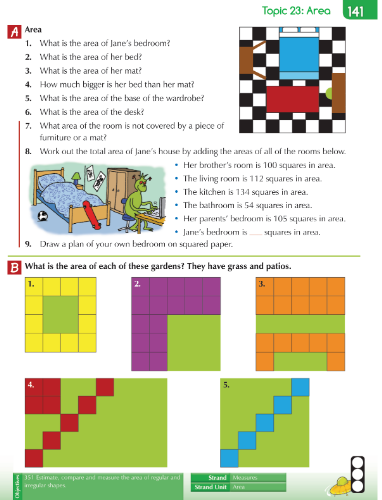 Yes/NoI have written the title of my work.I have given my opinion at the start.I have given 3 reasons why I have my opinion.I have given an example for why I think the reader should agree with me.I have given my opinion again at the end of my piece of writing.I have remembered to use capital letters and full stops in my sentences.